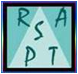 Minutes of SPTRA's General Meeting
Saturday September 27th  20141. Thames Water meeting – Pollution & Smells from the Storm TanksWe have created massive interest in the public meeting next WEDNESDAY on the 1st -  Scout Hut @ 7.00pm. The sewage smells and emissions have simply continued unabated all summer and they continueThames Water's approach has been unprofessional socially unacceptable and generally incompetent. Both local MPs  are helping in this protest as are councillors from both sides of the fence.
2. New CPZ Hours – voucher refunds – We had experienced the council service to request a refund for unused vouchers. Council policy is to refund un-used books only – so they have taken our money and your too if you want refunds. We complained – as of today – no reply! Update to follow! Permit refunds cost an admin fee of £15 
3. Improving facilities in the park – Project Park improvementsThe park has far fewer facilities than e.g. Ravenscourt or Acton park or Dukes Meadows and dogs still pollute the grass. We have started the debate now. Attendees were asked, What extra facilities do you want in the park??
4. Updates from the SummerMay 3rd - 5th Anniversary AGMJune 14th – the amazing Summer PArtyCPZ – the hours have changed. We still wait to see if a reduction in length of our double yellow lines is possible – we need more parking spaces, 15 more is possible – we expect a site visit and we still wait. The 2nd set of "street" lights were installed in the park. More exercise equipment has been built in the park. Security – lets not forget we are fully operational with Neighbourhood watch throughout our area 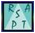 